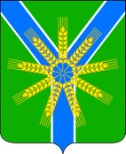 П О С Т А Н О В Л Е Н И ЕАДМИНИСТРАЦИИ БРАТСКОГО СЕЛЬСКОГО ПОСЕЛЕНИЯ УСТЬ-ЛАБИНСКОГО  РАЙОНАот __22.03.2019___ г                                                                                                   №__53_хутор БратскийО проведении конкурса по благоустройству территорий населенных пунктов Братского сельского поселения Усть-Лабинского района	 В целях повышения уровня благоустройства, улучшения архитектурного облика и создания благоприятных условий жизни населения  муниципального образования «Братское сельское поселение Усть-Лабинского района», постановляю:	1. Провести в 2019 году на территории муниципального образования  «Братское сельское поселение Усть-Лабинского района» конкурс по благоустройству территорий населенных пунктов Братского сельского поселения Усть-Лабинского района	2. Утвердить:	2.1. Положение о проведении конкурса  по благоустройству территорий населенных пунктов Братского сельского поселения Усть-Лабинского района (приложение № 1).	2.2. Состав конкурсной комиссии по проведению и подведению итогов  конкурса по благоустройству территорий населенных пунктов Братского сельского поселения Усть-Лабинского района (приложение № 2).	3. Рекомендовать руководителям предприятий, организаций различных форм собственности, учреждений, учебных заведений расположенных на территории Братского  сельского поселения Усть-Лабинского района:       	3.1. Провести конкурс по благоустройству территорий населенных пунктов Братского сельского поселения Усть-Лабинского района по номинациям:             - «Самая благоустроенная территория предприятия, организации, учреждения»;          - «Лучший цветник»;         - «Лучшая частная усадьба».	4. Специалисту 2 категории общего отдела администрации Братского сельского поселения Хасиятулловой О.Э. организовать освещение на официальном сайте администрации муниципального образования «Братское сельское поселение Усть-Лабинского района» информации о ходе  проведения и подведения итогов конкурса по благоустройству территорий населенных пунктов Братского сельского поселения.	5. Контроль за выполнением настоящего постановления оставляю за собой. 6. Постановление вступает в силу со дня подписания. Глава Братского сельского поселенияУсть-Лабинского района                                                                  Г.М. Павлова                                                                     ПРИЛОЖЕНИЕ № 1                                                                     УТВЕРЖДЕНО                                                                     постановлением   администрации                                                                     Братского сельского поселения   Усть-Лабинского района                                                                      от __22.03.__ 2019 №_53__ПОЛОЖЕНИЕо проведении  конкурса по благоустройству территорий населенных пунктов Братского сельского поселения Усть-Лабинского района I. Общие положения			1.1. Конкурс по благоустройству территорий населенных пунктов Братского сельского поселения Усть-Лабинского района (далее - конкурс) направлен на более широкое вовлечение в работы по благоустройству   территорий населения, коллективов организаций, на активизацию деятельности ТОС,  обобщения и распространения положительного опыта работы органов местного самоуправления по участию  граждан в благоустройстве территорий дворов, улиц, населенных пунктов.	1.2. Конкурс проводится по следующим номинациям: 	- «Самая благоустроенная территория предприятия, организации, учреждения»; «Лучшая частная усадьба»;«Лучший цветник».	1.3. Организатором конкурса является  администрация Братского сельского поселения Усть-Лабинского района.		1.4.  В конкурсе могут принять участие все жители сельского поселения, организации, предприятия и учреждения, независимо от форм собственности, коллективы ТОС.	1.5. Конкурс проводится с 01 июня по 01 сентября 2019 года.	1.6. Конкурсные материалы  и заявки  направляются в срок до 01 сентября 2019  года в общий отдел администрации Братского сельского поселения Усть-Лабинского района  по адресу: 352318, Усть-Лабинский район, х.Братский, ул. Ленина. д. 34,  (тел. 79-2-16).	1.7.Заявки на участие в Конкурсе должны содержать полную информацию об участнике конкурса по номинациям.	          1.8. Для подведения итогов конкурса создается комиссия.	1.9. Комиссия состоит из председателя, заместителя председателя и членов комиссии.	1.10. Комиссия рассматривает заявки, поступившие от участников  конкурса, с выездом на место и последующим оформлением протокола оценки состояния конкурсного объекта.	1.11. Комиссия принимает решения о победителях конкурса по сумме баллов. Решение комиссии принимается простым большинством голосов присутствующих на заседании путем тайного голосования и оформляются протоколом. Заседание комиссии считается правомочным при участии не менее половины ее членов. В случае равенства голосов решающим считается голос председателя комиссии.	1.12. Победителями конкурса признаются участники, набравшие наибольшее количество баллов.	1.13. Организатор конкурса готовит проект постановления администрации Братского сельского поселения Усть-Лабинского района о награждении победителей конкурса.	1.14. Решение комиссии может быть обжаловано участниками конкурса в порядке, предусмотренном законодательством Российской Федерации.Критерии оценки состояния конкурсных объектов.      2.1. Номинация «Самая благоустроенная территория предприятия, организации, учреждения» (максимальное количество баллов -90). Оценка выставляется по 10-бальной шкале по нижеследующим показателям:	- уборка территории от мусора и листвы;	- содержание прилегающих дворовых территорий;	- уборка контейнерных площадок, их внешний вид, состояние контейнеров;	- содержание малых архитектурных форм, в том числе скамеек, обустройство детских, спортивных площадок и их состояние;	- содержание зеленых насаждений, цветочное оформление;	- состояние дорожного покрытия дворовых проездов, тротуаров;	- состояние фасадов зданий, наличие доски объявлений;	- состояние ограждения территории.	2.2.Номинация «Лучшая частная усадьба» (максимальное количество баллов -70) Оценка выставляется по 10-бальной шкале по нижеследующим показателям:          - оригинальность оформления усадьбы;          - наличие номерного знака и таблички с названием улицы на доме;          - опрятный вид фасада дома и двора усадьбы;          - наличие зеленых насаждений, цветников;          - содержание в исправном состоянии ограждений;          - содержание прилегающей территории к двору в чистоте и порядке.          - единое композиционное оформление.   		2.3. Номинация «Лучший цветник» (максимальное количество баллов - 40). Оценка выставляется по 10-бальной шкале по нижеследующим показателям:          - ухоженность цветника;     - художественное оформление;     - оригинальность оформления;Награждение победителей конкурса	3.1.Победители конкурса награждаются дипломами  за занятое 1,2,3 места.                                  				  ПРИЛОЖЕНИЕ № 2                                                                     УТВЕРЖДЕНО                                                                     постановлением   администрации                                                                     Братского сельского поселения   Усть-Лабинского района                                                                      от __22.03. 2019 №__53__СОСТАВ конкурсной комиссии по проведению и подведению итогов конкурса по благоустройству территорий населенных пунктов Братского сельского поселения Усть-Лабинского районаПавлова Галина МихайловнаПредседатель комиссии –глава Братского сельского поселения Усть-Лабинского района Юхненко Светлана ИвановнаЗаместитель председателя- специалист 2 категории общего отдела администрации Братского сельского поселения Усть-Лабинского района Хасиятуллова Ольга Эмильевна  Секретарь-специалист  2 категории администрации Братского сельского поселения Усть-Лабинского района Члены комиссии:Шалимова Лидия НиколаевнаПредседатель квартального комитета Братского сельского поселения (по согласованию)Минеров Алексей СалаватовичПредседатель квартального комитета Братского сельского поселения(по согласованию)Ломакина Валентина ВасильевнаПредседатель квартального комитета Братского сельского поселения (по согласованию)Воротникова Галина СтепановнаПредседатель квартального комитета Братского сельского поселения (по согласованию)Черкашина Надежда МихайловнаПредседатель квартального комитета Братского сельского поселения (по согласованию)Самойленко Татьяна АлексеевнаПредседатель квартального комитета Братского сельского поселения (по согласованию)Квитко Лидия ВикторовнаПредседатель квартального комитета Братского сельского поселения (по согласованию)